Comune di Carinola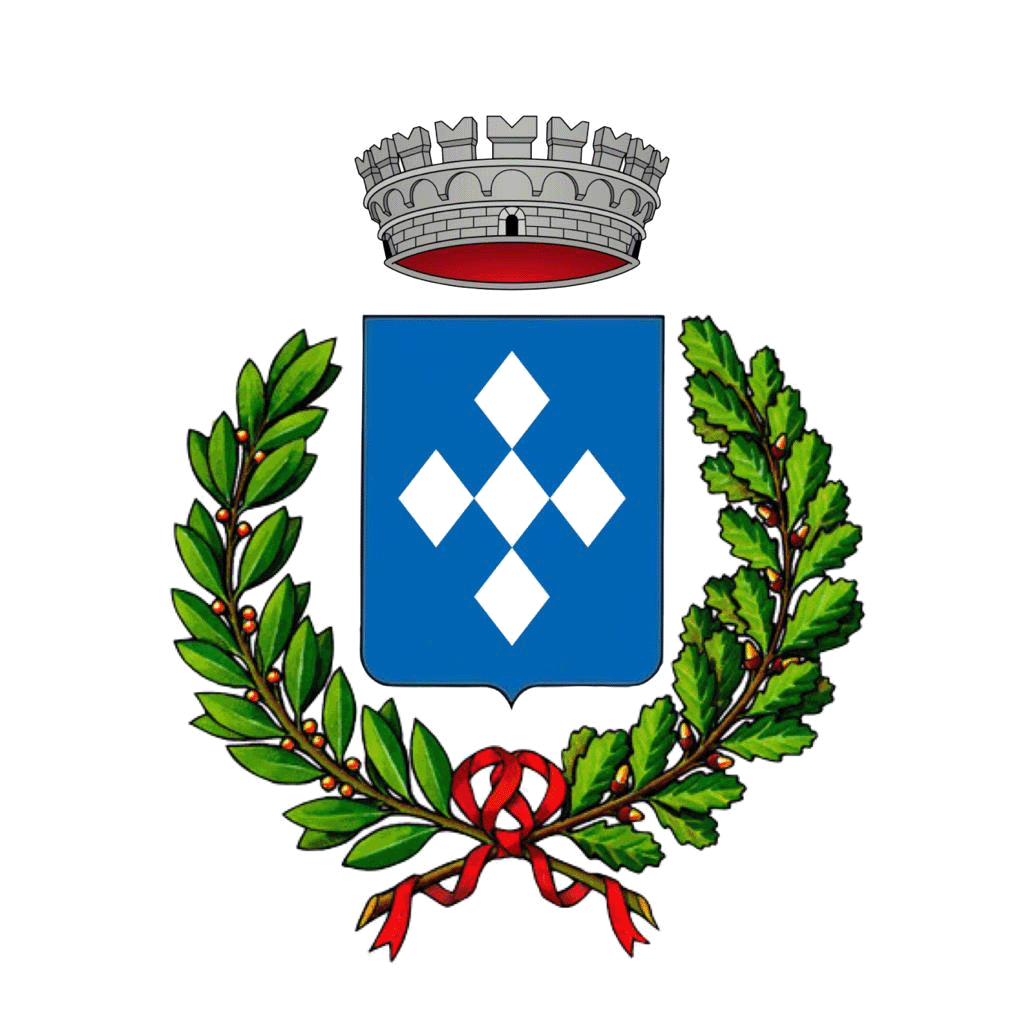 Provincia di CasertaAlla Segreteria del Settore IstruzioneIl/La sottoscritto/a: .............................................................. nato/a ........................................ il ....../....../............C.F. ............................................................ residente a ...................................... in ..........................................operatore scolastico presso la struttura:	asilo nido comunale;	scuola per l’infanzia comunale;consapevole della responsabilità penale prevista dall'art. 76 del D.P.R. 445/2000, per le ipotesi di falsità in atti e dichiarazioni mendaci e ai sensi dell’art. 3-bis del D.L. 7 giugno 2017, convertito con modificazioni dalla L. 31 luglio 2017, n. 119DICHIARAdi aver effettuato le seguenti vaccinazioniAi sensi dell’articolo 38, d.P.R. 28 dicembre 2000, n. 445, la dichiarazione è sottoscritta dall’interessato in presenza del dipendente addetto ovvero sottoscritta e inviata all’Ufficio competente unitamente a copia fotostatica, non autenticata, di un documento di identità del sottoscrittore. Dichiara di essere informato, tramite apposita informativa resa disponibile dall’ente a cui è indirizzato il presente documento, ai sensi e per gli effetti degli articoli 13 e seg. del Regolamento Generale sulla Protezione dei Dati (RGPD-UE 2016/679), che i dati personali raccolti saranno trattati, anche con strumenti informatici, esclusivamente nell’ambito del procedimento per il quale la presente istanza/dichiarazione viene resa. Li …………......……....., ………………………...........Firma del dichiarante……………………......………………………...Dichiarazione sostitutiva dell’atto di notorietà in merito allo stato vaccinale di operatore scolastico dell’asilo nido/scuola per l’infanzia anti-poliomelitica non ricordo anti-difterica non ricordoanti-tetanica non ricordo anti-epatite B non ricordo anti-pertosse non ricordo anti-morbillo non ricordo anti-rosolia non ricordo anti-varicella non ricordo anti-parotite non ricordo anti-Haemophilus influenzae tipo b non ricordo anti-influenzale non ricordo anti-meningococcica C non ricordo anti-meningococcica B non ricordo anti-pneumococco non ricordo anti-epatite A non ricordo anti-papillomavirus non ricordo anti-herpes zoster non ricordo anti-rotavirus non ricordo anti-TBC non ricordo ……………………………………….